OBG STYLE GUIDEWeb Template (Advocate): http://themes.two2twelve.com/preview?theme=advocateFONTS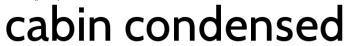 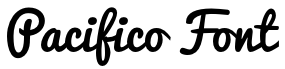 Pacifico (Google)Cabin (Google)H1 - Pacifico 32px - color
H2 - Pacifico 24px - colorH3 - Cabin 24px (bold)
H4 - Cabin 20px (bold)
H5 - Cabin 15px
H6 - Cabin 13px - greyCOLORS 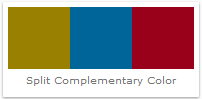 OBG Blue:  006699
R:0, G:102, B:153
http://www.colorhexa.com/006699Red: 99001A
 R:153, G:0, B:26
http://www.colorhexa.com/99001aGreen: 998000
 R:153, G:128, B:0
http://www.colorhexa.com/998000Purple: 660044
R:102, G:0, B:68
http://www.colorhexa.com/660044ICONSFont: FoundationIconsGeneralIcon GeneralIcon General EnclosedIcon Social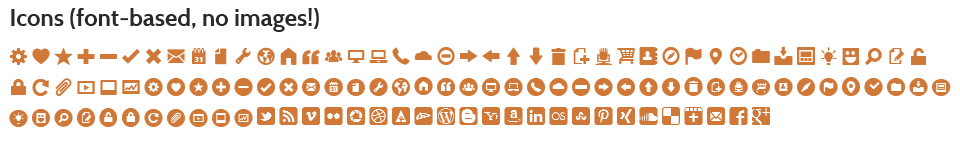 Slider - 620px × 285px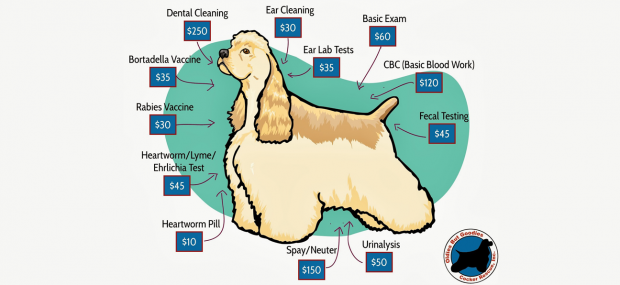 Page Header 700px x 244px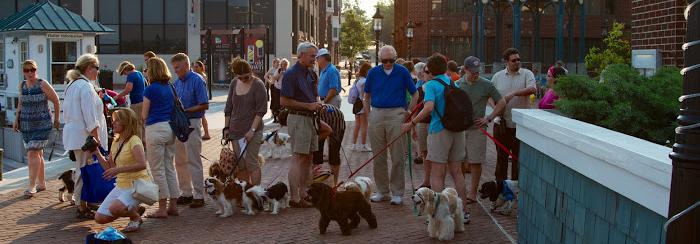 